Para qualquer informação em Português, por favor contacte o escritório da nossa paróquia: 732- 254-1800 linha 15.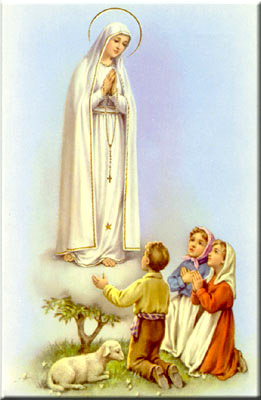 A secretaria Humbelina estará no escritório da paróquia para atender em Português, nas segundas-feiras e quartas-feiras, das 9:00 AM-3:00 PM e sextas-feiras das 9:00AM-2:00PM.Email: port.apostolatecorpuschristi@yahoo.com    --------------------------------------------------------------------------O WEBSITE DA NOSSA PAROQUIA: Para obter mais informações em Inglês e Português sobre os acontecimentos na nossa paróquia, também podemos consultar o website na internet. http://corpuschristisouthriver.org/pt/--------------------------------------------------------------------------GRUPOS E MINISTÉRIOS NA NOSSA COMUNIDADETodos somos convidados a participar e fazer parte destes grupos! Assim poderemos continuar a ser uma comunidade vibrante, mostrando o que há em nos’ de melhor para oferecer com a nossa diversidade e costumes diferentes. Tambem e’ um ótimo modo de cumprir os nossos deveres de evangelização! Neste boletim destacaremos o grupo da Legião de Maria.Legião de Maria: “Quem e’ esta que avança como a Aurora, Formosa como a Lua Brilhante, como o Sol em Ordem de Batalha.” Este grupo existe desde 11 de Julho de 1994, onde se reúne semanalmente (sempre as segundas – feiras as 7h na nossa sala) Um grupo que depois de 3 meses em prova fazem os votos de serem soldados de Maria para ajudar Espiritualmente aquém necessitar, visitando, e principalmente com a reza do terço todos os Sábados as 6h onde se leva a imagem de Nossa Senhora das Graças a visitar essa família por toda a semana. Esta’aberto a todos os que queiram participar. Todos estão convidados a fazer uma visita segundas as 7h da noite na nossa sala em baixo da Igreja. --------------------------------------------------------------------------INTENÇÃO DO PAPA FRANCISCO PARA Outubro 2017:       Universal: Pelo mundo do trabalho, para que sejam assegurados a todos o respeito e a tutela dos direitos e seja dada aos desempregados a possibilidade de contribuírem para a edificação do bem comum. MEDITAÇÃO: As orações dos santos são poderosas junto de Deus; e todavia não são mais do que as orações de servos. Mas as de Maria são orações de Mãe. Santo Antonino dizia: «a oração de Maria tem sobre o coração de Jesus a força de uma ordem». Também considera impossível que a divina Mãe peça ao Filho uma graça e que o Filho lhe recuse. «É impossível – dizia – que a Mãe não seja ouvida». É por isso que S. Bernardo nos exorta a pedir, por intercessão de Maria, todas as graças que desejamos alcançar de Deus. «Procuremos a graça – escreve – mas procuremo-la por Maria, porque ela é mãe; ela é sempre ouvida, e não pode obter uma recusa». Deste modo, vemos a imensa família dos cristãos recorrer a Maria como mãe amada e dedicada. Quem poderá contar os santuários, os altares, as imagens, as bandeiras, os escapulários, as imagens de Maria? A todo o momento, de todos os lugares da terra, se eleva um apelo filial: «Santa Maria, Mãe de Deus, rogai por nós pecadores». E eu mesmo grito: «Augusta Mãe de Deus, rogai a Jesus por mim. Vede as misérias da minha alma, e tende piedade de mim. Sim, rogai e não cesseis jamais de rogar por mim, enquanto não me virdes no céu, seguro da minha salvação eterna. Ó Maria, sois a minha esperança, não me abandoneis». (Leão Dehon, OSP 4, p. 337).--------------------------------------------------------------------------SANTA MARGARIA MARIA ALACOQUE teve revelações do Sagrado Coração de Jesus, recebendo a missão de divulgar a devoção ao mesmo Sagrado Coração, com o apoio e a ajuda de S. Cláudio de La Colombière. A devoção ao Sagrado Coração arrasta consigo a devoção ao Santíssimo Sacramento. Pode dizer-se que Margarida Maria vivia do Santíssimo Sacramento. Desde a sua mais tenra infância, uma atração extraordinária a levava para o altar. Quando não estava em casa de seus pais, era seguro poderem encontrá-la diante do Sacrário, que ela olhava com amor, mantendo-se lá sem dizer nada, contente de pensar que Nosso Senhor estava lá. Longe de diminuir com os anos, esta atracão crescia cada vez mais. Ela dizia: «Teria aí passado dias e noites sem beber nem comer, e sem saber o que fazer, senão consumir-me como um círio ardente na sua presença, para lhe dar amor por amor. Teria julgado ser a mais feliz do mundo, se tivesse podido passar as noites, sozinha, diante dele». Depois da sua entrada em religião, Margarida Maria deu livre curso ao seu amor pelo hóspede do Sacrário. Encontravam-na sempre ocupada com este divino objeto, com uma paixão tal, que temiam que esta aplicação lhe prejudicasse a saúde. Ela organizava o seu tempo tanto quanto podia, a fim de ter mais momentos livres para ficar na capela, onde a viam numa adoração profunda, com as mãos juntas, sem fazer nenhum movimento.INTENÇÕES DAS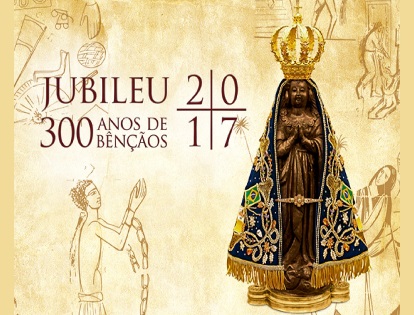 MISSAS+Sábado 14 de Outubro- Lucinda Barbosa de Sousa e marido  +Domingo 15 de Outubro - António Dantas e rezemos por João Martins Capela+Quarta-feira 18 de Outubro- Almas do Purgatório +Sábado 21 de Outubro- La Salete Nogueira+Domingo 22 de Outubro- Paulo Martins e Avos e rezemos por Maria Amelia Nunes--------------------------------------------------------------------------Haverá a Convocação Diocesana com o Bispo - assembleia de sacerdotes em Springlake, New Jersey, 24, 25 e 26 de outubro. Não haverá Missa em Inglês na quarta-feira, dia 25 de outubro, que normalmente é celebrada com a Unção Comunitária dos Doentes, mas haverá Missa em Português na quarta-feira as 7:30 PM como de costume. Na manhã de quinta-feira, 26 de outubro, uma liturgia com comunhão estará disponível para aqueles que desejam receber a Sagrada Comunhão. -------------------------------------------------------------------------- Confirmação sexta-feira, 27 de outubro, às 6:00PM, nosso Bispo James Checchio, DD, dará o Sacramento aos nossos jovens - todos são bem-vindos para participar desta Missa.-------------------------------------------------------------------------- Uma Missa Memorial será celebrada em Inglês na quinta-feira, dia 2 de Novembro às 7:00PM para todos os paroquianos que morreram no ano passado. Tambem se tiver algum ente querido que faleceu em outro lugar no ano passado e que gostaria de entrar o nome dele/dela para esta Missa Memorial, por favor contacte o escritório.  --------------------------------------------------------------------------DESPENSA DE COMIDAS ENLATADAS OU EMPACOTADAS Second Chance Pantry e’ um lugar na 40 Thomas Street em South River onde pessoas necessitadas podem ir buscar comidas não-perecíveis (enlatadas, empacotadas). Estará aberto cada 2º e 4º Domingo das 6:00 PM – 7:00 PM. --------------------------------------------------------------------------PARA AJUDAR OS MAIS NECESSITADOSOs grupos de Apoio Social da nossa paróquia estão sempre aceitando comidas não-perecíveis para abastecer a despensa de comidas para os necessitados. Aqueles que puderem ajudar por favor dirigem-se a qualquer membro do Apoio Social ou coloquem as comidas em sacas na sala ao lado da entrada principal da Igreja. Obrigado!AGRADECIMENTOS! Agradecemos a todos os que participaram das nossas Missas, procissão das velas, e orações em honra de Nossa Senhora durante os Jubileus. Um agradecimento especial a todos os organizadores e colaboradores destes bonitos eventos Marianos. Que Nossa Senhora sempre nos acompanhe e nos proteja. Deus abençoe a todos! --------------------------------------------------------------------------FESTA DO OUTONO - (FESTA JUNINA NO BRASIL)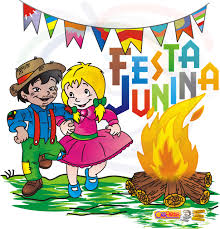 A festa anual de Outono acontecera’ no Sábado 21 de Outubro, 2017 a partir das 7:00 PM no salão da Igreja Corpus Christi. A festa vai ser promovida pela nossa comunidade Brasileira. Alem de ser uma festa bastante divertida com Quadrilha etc, será também um modo de angariar fundos para a paróquia. A comida e bebida estará a venda para quem quiser comprar. Haverá canjiquinha, feijão tropeiro, espetinho, salgadinhos, quentão, cerveja, canjicão, arroz doce.Música boa com o Grupo N.R. G. Adultos $10.00 e crianças de (7-12) -$5.00. Venham se divertir com vossos familiares, amigos e amigas! --------------------------------------------------------------------------MARCAÇÃO DE BAPTISMOS*A marcação deve ser feita com três meses de antecedência; os pais e os padrinhos devem assistir a uma sessão de catequese oferecida na primeira terça-feira do mês ou ultimo sábado de cada mês; a celebração do Baptismo é no 3º Domingo do mês após a missa das 11:30 AM.Devem estar registados na paróquia, assistirem a’ Missa, e ajudarem nas despesas da nossa paróquia (usarem o sistema de envelopes de ofertório) por pelo menos 3 meses antes da marcação do Baptismo.Em casos especiais devem falar com o Pe. Damian pessoalmente.*Ao escolherem o padrinho e a madrinha por favor verifiquem se estes têm os sacramentos necessários (Baptizado, Primeira Comunhão, Confirmação). Os padrinhos se forem casados devem ter sido casados pela Igreja. Devem comprovar que estão registados e participantes em uma paróquia Católica por mais de 3 meses. Padrinhos e Madrinhas devem servir de bons exemplos, serem pessoas de Fé, e participantes na Igreja Católica.------------------------------------------------------------------------------O resultado da coleta será publicada no próximo boletim